О признании утратившими силунекоторых постановленийадминистрации Липецкой областиПравительство Липецкой области постановляет:Признать утратившими силу:постановление администрации Липецкой области от 8 февраля 2013 года № 56 «Об утверждении Генеральных условий эмиссии и обращения государственных облигаций Липецкой области» («Липецкая газета», 2013, 20 февраля);постановление администрации Липецкой области от 4 июля 2019 года № 303 «О внесении изменения в постановление администрации Липецкой области от 8 февраля 2013 года № 56 «Об утверждении Генеральных условий эмиссии и обращения государственных облигаций Липецкой области» («Липецкая газета», 2019, 12 июля);постановление администрации Липецкой области от 30 апреля 2020 года № 266 «О внесении изменения в постановление администрации Липецкой области от 8 февраля 2013 года № 56 «Об утверждении Генеральных условий эмиссии и обращения государственных облигаций Липецкой области» («Липецкая газета», 2020, 1 мая).ГубернаторЛипецкой области				                                 И.Г. АртамоновРАССЫЛКА:Управление финансов Липецкой областиСправочные правовые системы («Консультант ПЛЮС»)ВНОСИТ:Заместитель ГубернатораЛипецкой области –начальник управления финансов области                                                                        В.М. Щеглеватых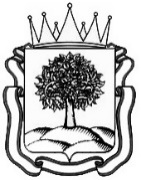 ПОСТАНОВЛЕНИЕПРАВИТЕЛЬСТВА ЛИПЕЦКОЙ ОБЛАСТИПОСТАНОВЛЕНИЕПРАВИТЕЛЬСТВА ЛИПЕЦКОЙ ОБЛАСТИПОСТАНОВЛЕНИЕПРАВИТЕЛЬСТВА ЛИПЕЦКОЙ ОБЛАСТИПОСТАНОВЛЕНИЕПРАВИТЕЛЬСТВА ЛИПЕЦКОЙ ОБЛАСТИ______________________________г. Липецк________________________